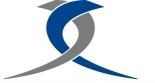 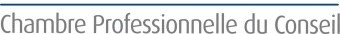 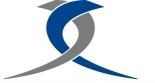 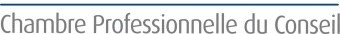 BULLETIN  D’ADHESION 2024(à nous retourner par email ou courrier accompagné de votre contribution financière) Votre Cabinet : Raison sociale : ………………………..…. Forme juridique : ………………………..…. Domaine d’activité : ………………………..…. Date de début d’activité : ………………………..…. Adresse : ………………………..…. Code postal : ..................................................... Ville : ………………………..…. Téléphone : ....................................................... Tel Portable : ………………………..…. Site Internet : ………………………..…. Contact : 	M □ 	 	 	 	Mme □   	 	 	Melle □ Nom : ………………………..…. Prénom : ………………………..…. Fonction : ………………………..…. Courriel : ..................................................................... @.................................................. Je soussigné(e) ………………………………fonction …………………………………….certifie que les informations portées ci-dessus sont exactes et confirme mon adhésion 2024 à la Chambre Professionnelle du Conseil – Normandie en qualité de : Le montant de la cotisation annuelle décidé par l’AG du 15 janvier 2024 : La CPC Normandie n’est pas assujettie à la TVA.Fait à ………………………..…. le ……………………….  	Règlement du montant TTC 	 	- par chèque à l’ordre de « CPC NORMANDIE »  	 	 	 	 A envoyer avec votre règlement à la CPC – 205 rue de Bayeux – 14000 CAEN 	- ou par virement IBAN : FR76 1027 8021 2600 0204 4850 104  	 	 